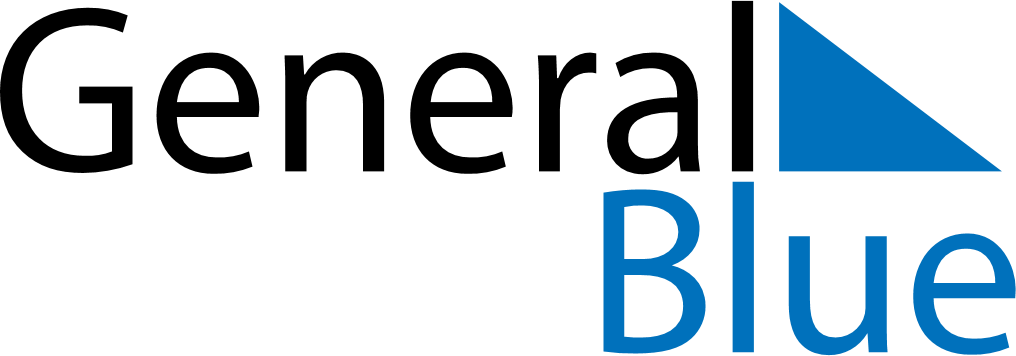 March 2024March 2024March 2024March 2024March 2024March 2024March 2024Egilsstadir, IcelandEgilsstadir, IcelandEgilsstadir, IcelandEgilsstadir, IcelandEgilsstadir, IcelandEgilsstadir, IcelandEgilsstadir, IcelandSundayMondayMondayTuesdayWednesdayThursdayFridaySaturday12Sunrise: 8:07 AMSunset: 6:11 PMDaylight: 10 hours and 4 minutes.Sunrise: 8:04 AMSunset: 6:15 PMDaylight: 10 hours and 11 minutes.34456789Sunrise: 8:00 AMSunset: 6:18 PMDaylight: 10 hours and 18 minutes.Sunrise: 7:56 AMSunset: 6:21 PMDaylight: 10 hours and 24 minutes.Sunrise: 7:56 AMSunset: 6:21 PMDaylight: 10 hours and 24 minutes.Sunrise: 7:53 AMSunset: 6:24 PMDaylight: 10 hours and 31 minutes.Sunrise: 7:49 AMSunset: 6:28 PMDaylight: 10 hours and 38 minutes.Sunrise: 7:45 AMSunset: 6:31 PMDaylight: 10 hours and 45 minutes.Sunrise: 7:42 AMSunset: 6:34 PMDaylight: 10 hours and 52 minutes.Sunrise: 7:38 AMSunset: 6:37 PMDaylight: 10 hours and 59 minutes.1011111213141516Sunrise: 7:34 AMSunset: 6:40 PMDaylight: 11 hours and 6 minutes.Sunrise: 7:30 AMSunset: 6:44 PMDaylight: 11 hours and 13 minutes.Sunrise: 7:30 AMSunset: 6:44 PMDaylight: 11 hours and 13 minutes.Sunrise: 7:27 AMSunset: 6:47 PMDaylight: 11 hours and 20 minutes.Sunrise: 7:23 AMSunset: 6:50 PMDaylight: 11 hours and 26 minutes.Sunrise: 7:19 AMSunset: 6:53 PMDaylight: 11 hours and 33 minutes.Sunrise: 7:16 AMSunset: 6:56 PMDaylight: 11 hours and 40 minutes.Sunrise: 7:12 AMSunset: 6:59 PMDaylight: 11 hours and 47 minutes.1718181920212223Sunrise: 7:08 AMSunset: 7:03 PMDaylight: 11 hours and 54 minutes.Sunrise: 7:04 AMSunset: 7:06 PMDaylight: 12 hours and 1 minute.Sunrise: 7:04 AMSunset: 7:06 PMDaylight: 12 hours and 1 minute.Sunrise: 7:01 AMSunset: 7:09 PMDaylight: 12 hours and 8 minutes.Sunrise: 6:57 AMSunset: 7:12 PMDaylight: 12 hours and 15 minutes.Sunrise: 6:53 AMSunset: 7:15 PMDaylight: 12 hours and 21 minutes.Sunrise: 6:50 AMSunset: 7:18 PMDaylight: 12 hours and 28 minutes.Sunrise: 6:46 AMSunset: 7:21 PMDaylight: 12 hours and 35 minutes.2425252627282930Sunrise: 6:42 AMSunset: 7:25 PMDaylight: 12 hours and 42 minutes.Sunrise: 6:38 AMSunset: 7:28 PMDaylight: 12 hours and 49 minutes.Sunrise: 6:38 AMSunset: 7:28 PMDaylight: 12 hours and 49 minutes.Sunrise: 6:35 AMSunset: 7:31 PMDaylight: 12 hours and 56 minutes.Sunrise: 6:31 AMSunset: 7:34 PMDaylight: 13 hours and 3 minutes.Sunrise: 6:27 AMSunset: 7:37 PMDaylight: 13 hours and 10 minutes.Sunrise: 6:23 AMSunset: 7:40 PMDaylight: 13 hours and 16 minutes.Sunrise: 6:20 AMSunset: 7:43 PMDaylight: 13 hours and 23 minutes.31Sunrise: 6:16 AMSunset: 7:47 PMDaylight: 13 hours and 30 minutes.